27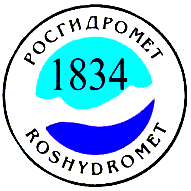 РОСГИДРОМЕТСЕВЕРО-КАВКАЗСКОЕ УГМСАдыгейский ЦГМСГИДРОМЕТЕОРОЛОГИЧЕСКИЙ БЮЛЛЕТЕНЬ 22 марта 2021 г.    Осадки за прошедшие сутки			День 21.03.2021 / Ночь 22.03.2021Гидрологическая информация на 800 22 марта 2021 г.Уровни рек ШП не достигалиДежурный синоптик				 	Максютина Е.В.    385000 г. Майкоп, ул. Крестьянская, 236. Дежурный синоптик: тел-факс 8-8772-571306 E-mail:  adigy_hydromet@inbox.ruМетеостанцияОсадки (мм)Осадки (мм)Высота снега (см)МетеостанцияденьночьВысота снега (см)Дондуковская---Майкоп0,3--Шунтук0,3--Даховская ---Гузерипль ---Гузерипль, р. Белая-Ш/п 350, НЯ 400, ОЯ 430Каменномостский р. Белая-Ш/п 630, НЯ 650, ОЯ 680Грозный, р. Белая-Ш/п 500, НЯ 530, ОЯ 580Курджипская р. Курджипс-Ш/п 700, НЯ 750, ОЯ 800